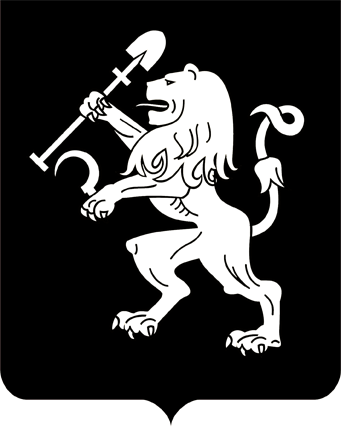 АДМИНИСТРАЦИЯ ГОРОДА КРАСНОЯРСКАПОСТАНОВЛЕНИЕОб обеспечении безопасности на водных объектах в зимний периодНа основании статьи 16 Федерального закона от 06.10.2003                         № 131-ФЗ «Об общих принципах организации местного самоуправ-ления в Российской Федерации», во исполнение постановления Совета администрации Красноярского края от 21.04.2008 № 189-п «Об утверждении Правил охраны жизни людей на водных объектах в Крас-ноярском крае», руководствуясь статьями 41, 58, 59 Устава города Красноярска,ПОСТАНОВЛЯЮ:1. Утвердить перечень мест установки знаков безопасности                   на водных объектах «Выход на лед запрещен!» согласно приложению 1.2. Утвердить перечень мест установки знаков безопасности                    на водных объектах «Выход и выезд на лед запрещен!» согласно приложению 2.3. Утвердить план мероприятий по охране жизни и здоровья               людей на водных объектах на территории города Красноярска в зимний период согласно приложению 3.4. Департаменту городского хозяйства администрации города,         муниципальному казенному учреждению города Красноярска «Управление дорог, инфраструктуры и благоустройства», муниципальному         автономному учреждению «Красноярский городской парк», муни-ципальному автономному учреждению города Красноярска «Татышев-парк» обеспечить установку знаков безопасности на водных объектах «Выход на лед запрещен!», «Выход и выезд на лед запрещен!» в местах согласно приложениям 1, 2.5. Рекомендовать садоводческим некоммерческим товариществам и огородническим некоммерческим товариществам, имеющим на своей территории искусственные водоемы, ежегодно до ледостава устанавливать знаки безопасности на водных объектах «Выход на лед запрещен!» и/или «Выход и выезд на лед запрещен!».6. Признать утратившими силу: постановление администрации города от 25.11.2014 № 791 «О мерах безопасности людей на водных объектах в зимний период»;постановление администрации города от 30.10.2015 № 674 «О внесении изменения в постановление администрации города от 25.11.2014 № 791»;постановление администрации города от 09.12.2015 № 775 «О внесении изменений в постановление администрации города от 25.11.2014 № 791»;постановление администрации города от 10.11.2016 № 638 «О внесении изменения в постановление администрации города от 25.11.2014 № 791»;постановление администрации города от 31.10.2017 № 715 «О внесении изменения в постановление администрации города от 25.11.2014 № 791»;постановление администрации города от 09.11.2018 № 695 «О внесении изменения в постановление администрации города от 25.11.2014 № 791»;пункт 1 постановления администрации города от 28.11.2019 № 911 «О внесении изменений в правовые акты города»;пункт 1 постановления администрации города от 03.06.2020 № 422 «О внесении изменений в правовые акты города»;пункт 2 постановления администрации города от 31.05.2021 № 372 «О внесении изменений в правовые акты города»;постановление администрации города от 14.03.2022 № 208 «О внесении изменений в постановление администрации города от 25.11.2014 № 791».7. Настоящее постановление опубликовать в газете «Городские новости» и разместить на официальном сайте администрации города.8. Контроль за исполнением постановления возложить на первого заместителя Главы города Войцеховского В.Н.Исполняющий обязанностиГлавы города                                                                             А.Б. Шувалов16.03.2023№ 184